NettiPyhis kesä 18 automatkabingo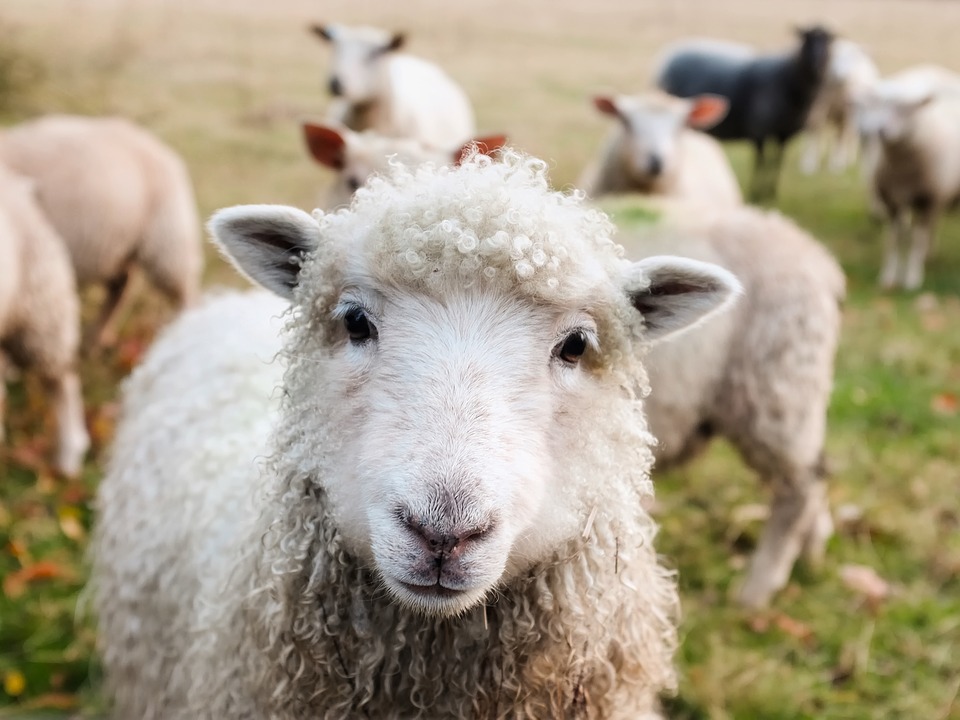 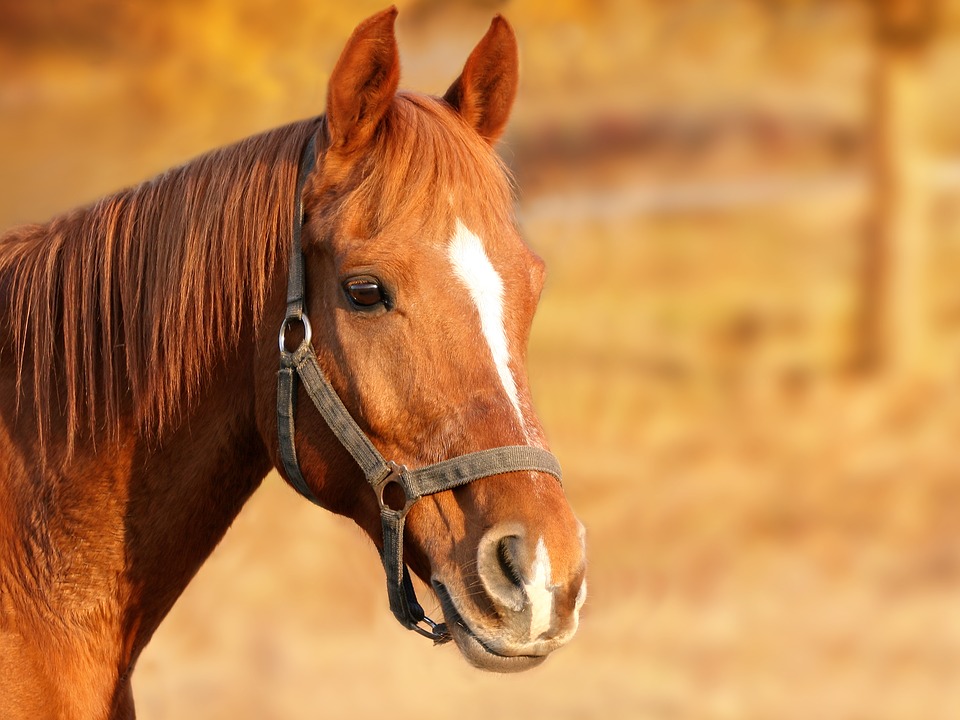 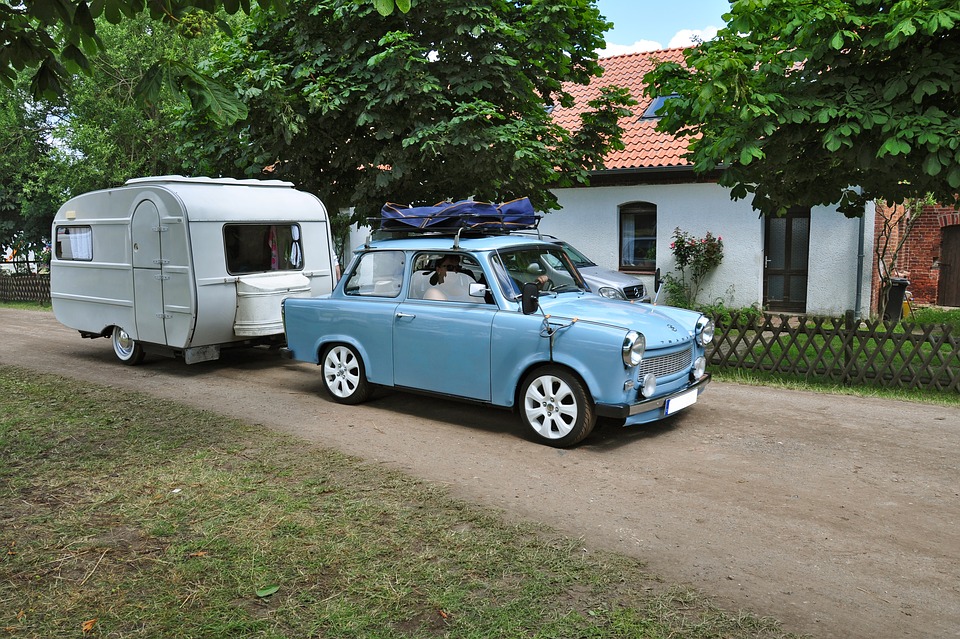 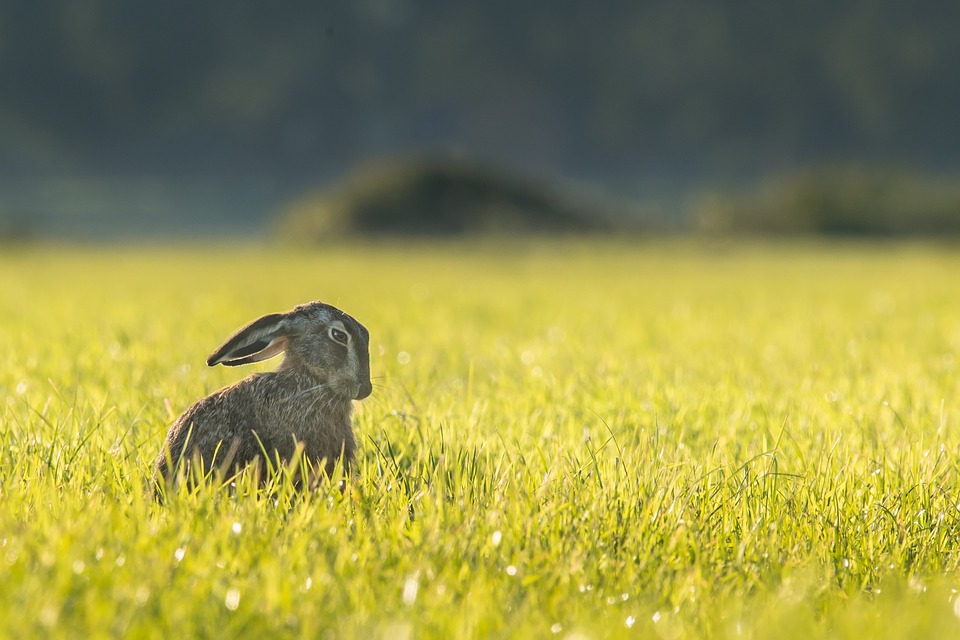 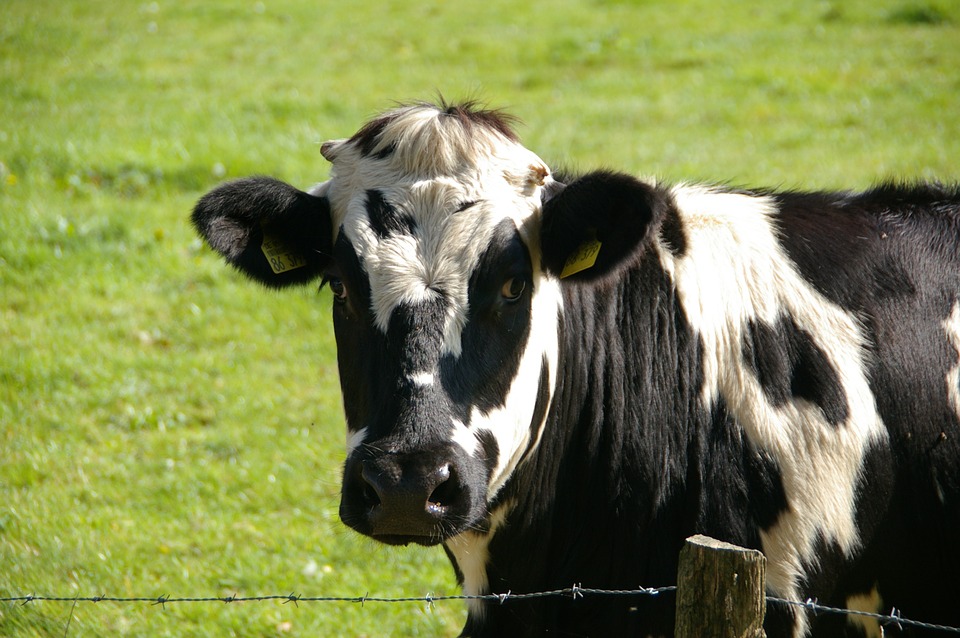 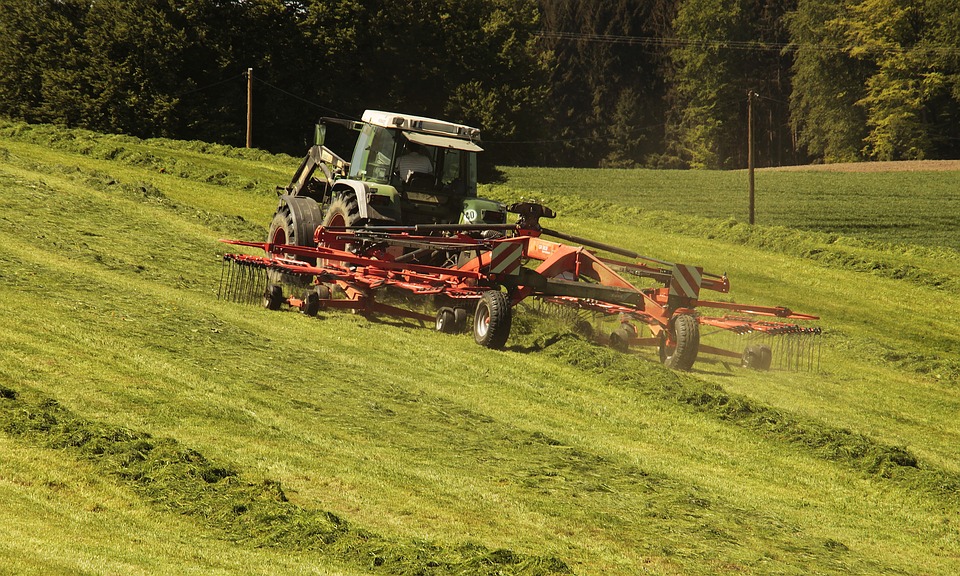 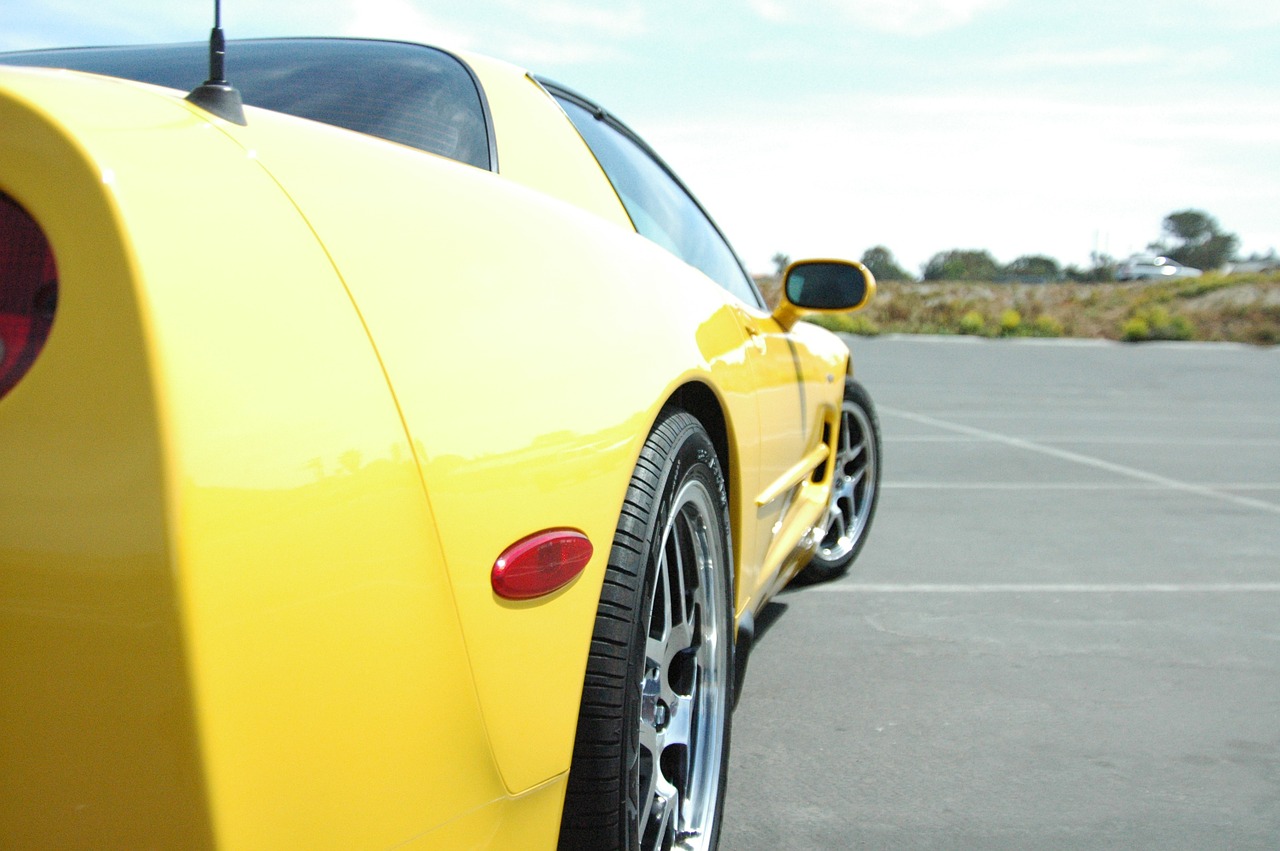 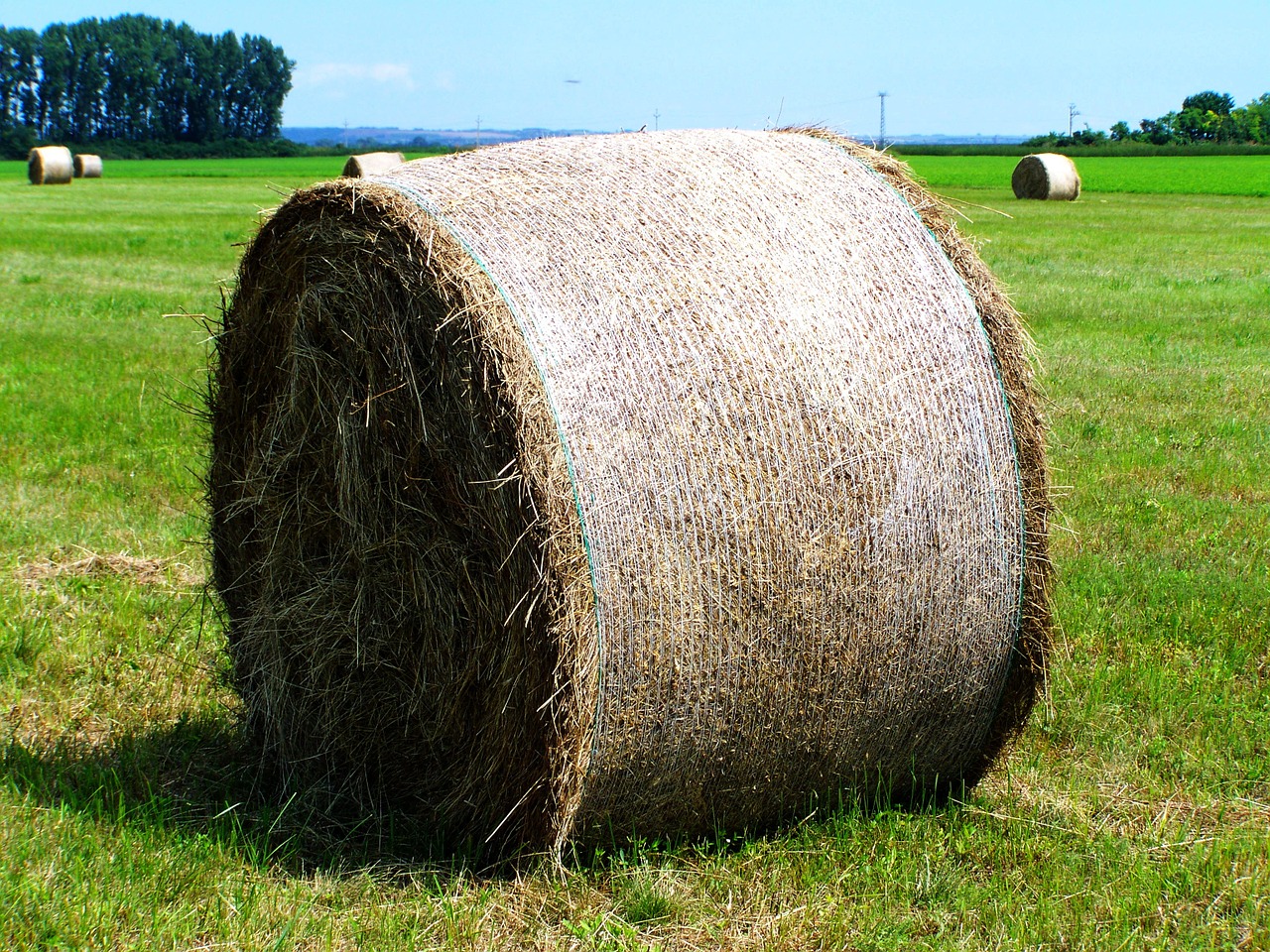 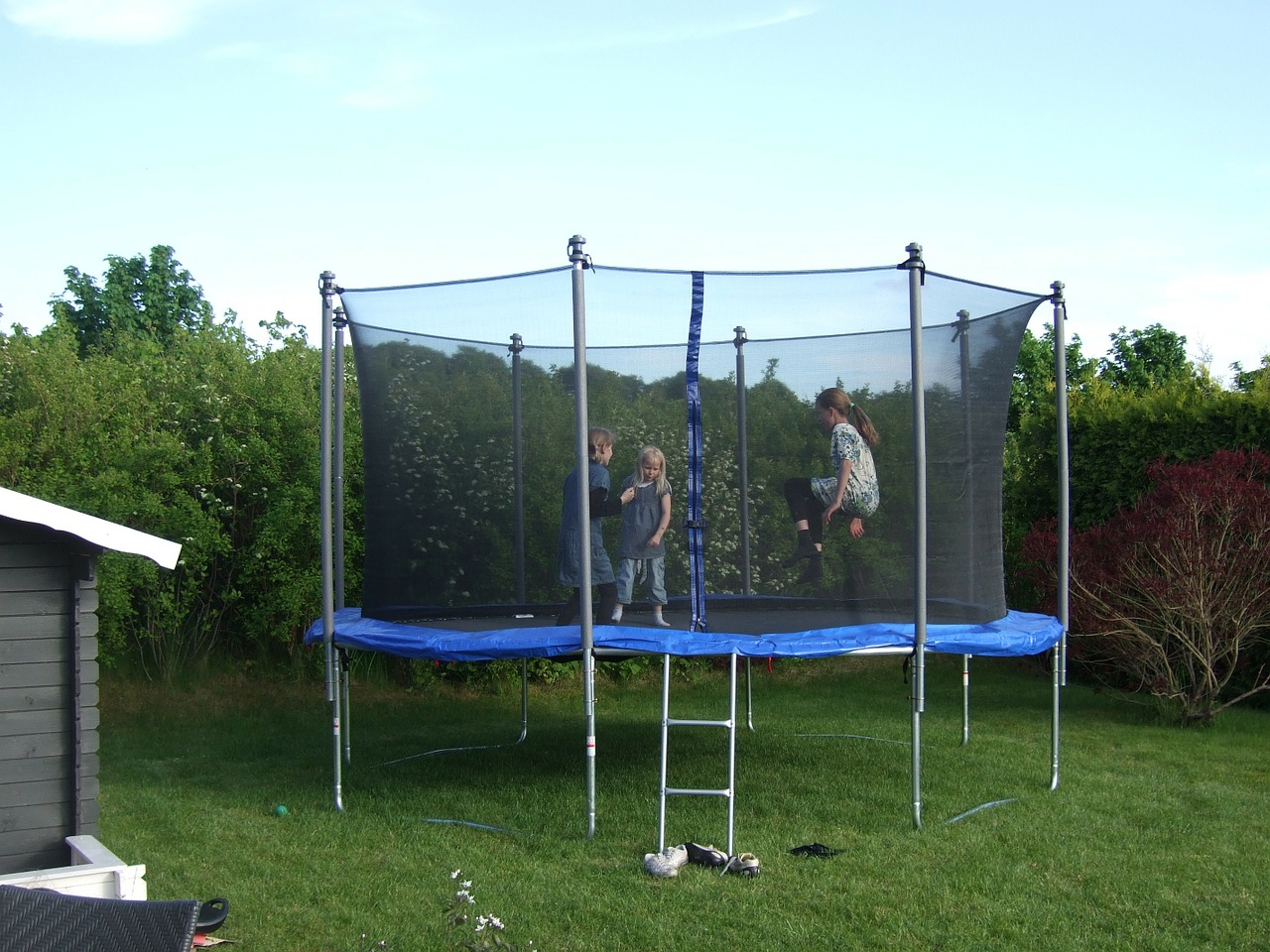 